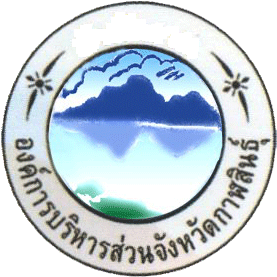                                                                                                                                                                                                                                                                                                                                                     แผนพัฒนาสามปี (พ.ศ. ๒๕๕๘-๒๕๖๐)องค์การบริหารส่วนจังหวัดกาฬสินธุ์